附件1园城公司及所属全资公司招聘人员计划表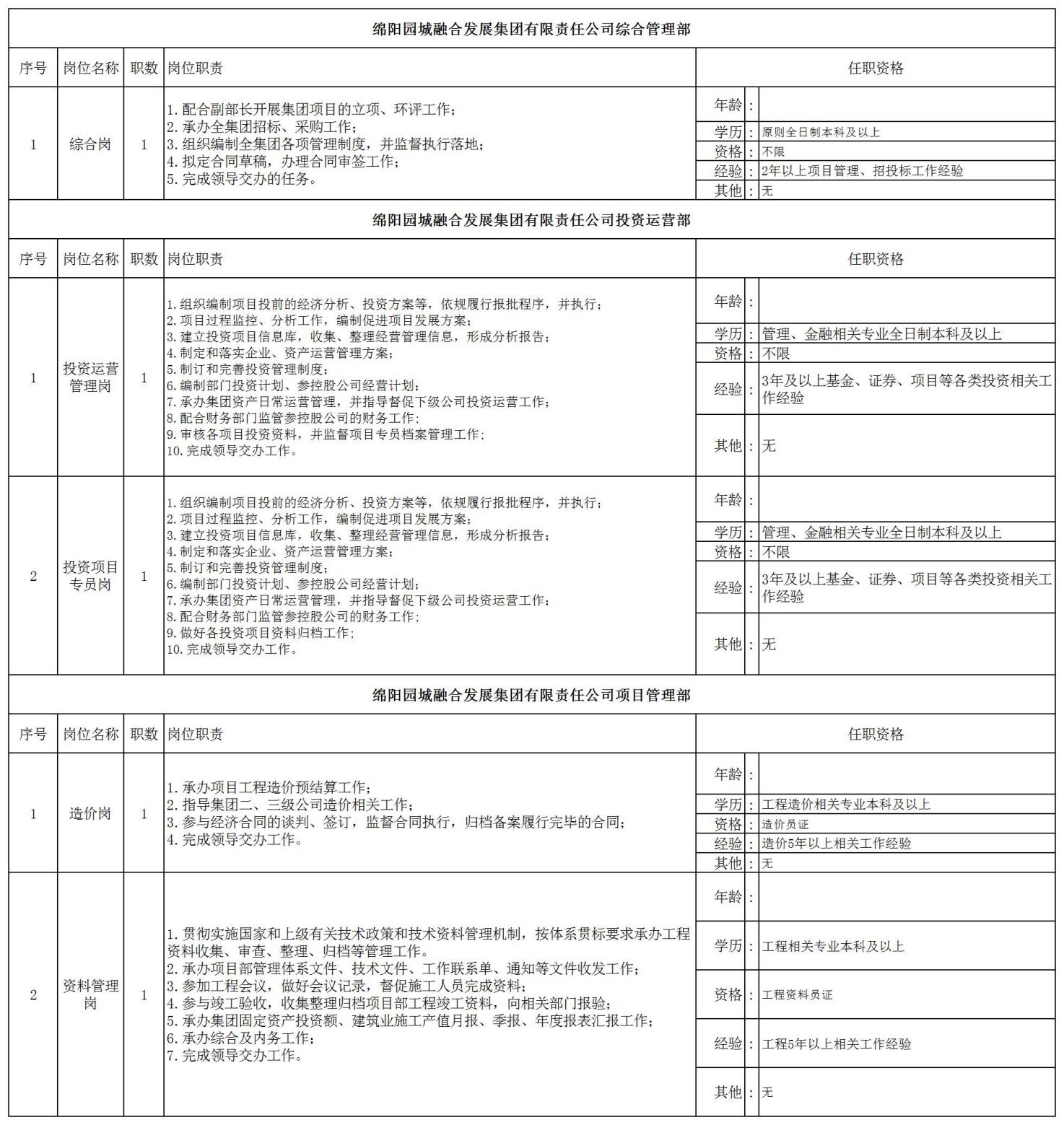 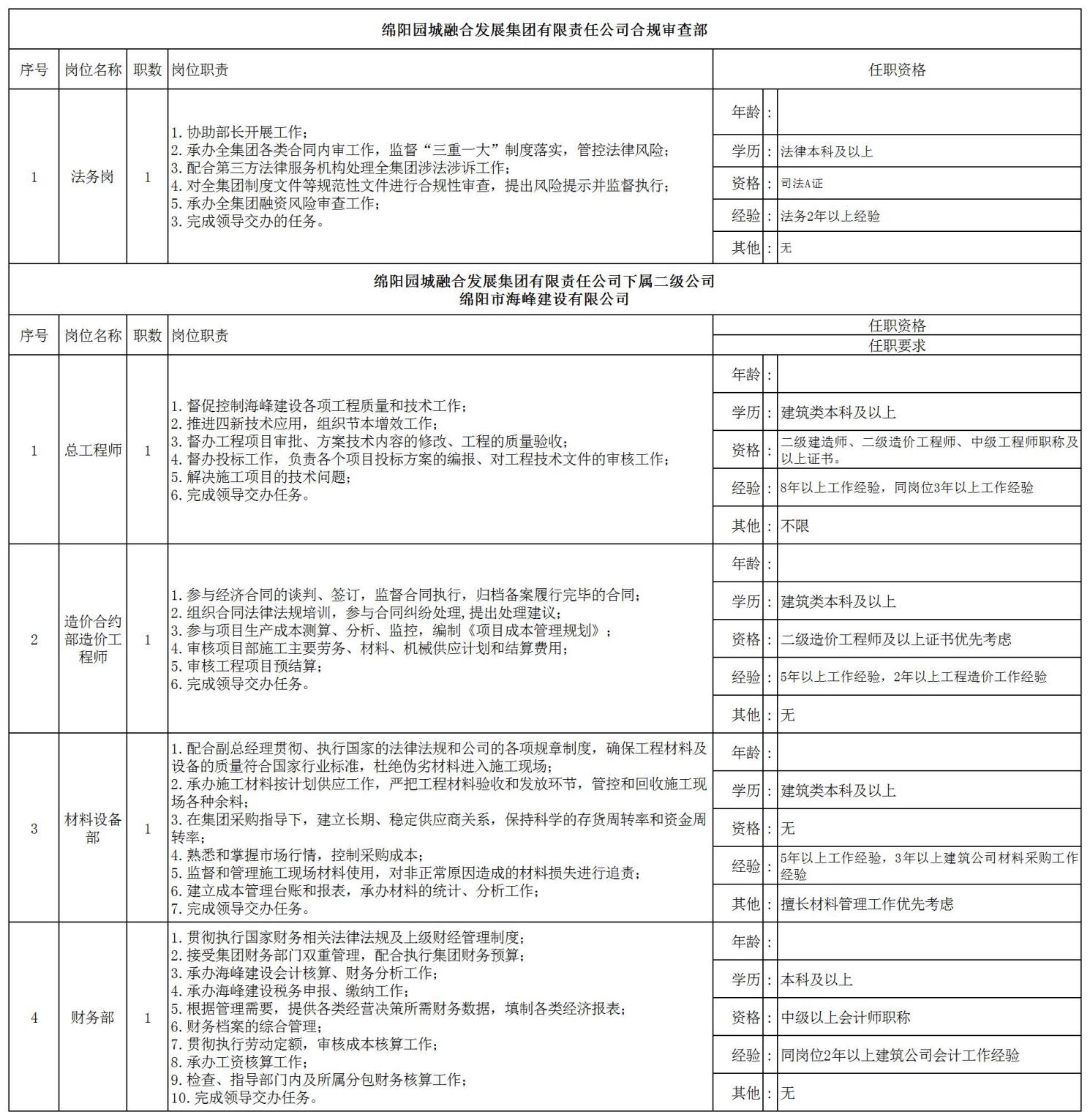 附件2                绵阳园城融合发展集团有限责任公司应聘人员职位申请表姓  名性  别性  别出生年月出生年月××××年×月×日（×岁）××××年×月×日（×岁）××××年×月×日（×岁）××××年×月×日（×岁）××××年×月×日（×岁）××××年×月×日（×岁）本人近期免冠正面彩照本人近期免冠正面彩照专  业毕业院校毕业院校民  族民  族本人近期免冠正面彩照本人近期免冠正面彩照政治面貌毕业时间毕业时间学  历学  历本人近期免冠正面彩照本人近期免冠正面彩照职称/执业资格应聘职位应聘职位第一职位第一职位第一职位薪资要求应聘职位应聘职位第二职位第二职位第二职位本次只能选择一个岗位报名，多岗位应聘者按简历投递时间先后顺序以第一次应聘岗位为准予以资格审核。本次只能选择一个岗位报名，多岗位应聘者按简历投递时间先后顺序以第一次应聘岗位为准予以资格审核。本次只能选择一个岗位报名，多岗位应聘者按简历投递时间先后顺序以第一次应聘岗位为准予以资格审核。联系方式可到岗时间可到岗时间可到岗时间可到岗时间可到岗时间教  育背  景起止日期起止日期起止日期起止日期起止日期学     校学     校学     校学     校学     校学     校专   业专   业专   业专   业专   业证明人/联系方式教  育背  景教  育背  景教  育背  景工  作经  历起止日期起止日期起止日期起止日期起止日期工作单位工作单位工作单位工作单位工作单位工作单位职务/工作职责职务/工作职责职务/工作职责职务/工作职责职务/工作职责证明人/联系方式工  作经  历工  作经  历工  作经  历工  作经  历工  作经  历主要家庭成员姓  名姓  名年   龄年   龄年   龄关  系关  系关  系现工作单位及职务现工作单位及职务现工作单位及职务现工作单位及职务现工作单位及职务现工作单位及职务现工作单位及职务现工作单位及职务现工作单位及职务主要家庭成员主要家庭成员主要家庭成员自我评价工作、业务能力自述：工作、业务能力自述：工作、业务能力自述：工作、业务能力自述：工作、业务能力自述：工作、业务能力自述：工作、业务能力自述：工作、业务能力自述：工作、业务能力自述：工作、业务能力自述：工作、业务能力自述：工作、业务能力自述：工作、业务能力自述：工作、业务能力自述：工作、业务能力自述：工作、业务能力自述：工作、业务能力自述：自我评价工作中做得成功或失败的案例：工作中做得成功或失败的案例：工作中做得成功或失败的案例：工作中做得成功或失败的案例：工作中做得成功或失败的案例：工作中做得成功或失败的案例：工作中做得成功或失败的案例：工作中做得成功或失败的案例：工作中做得成功或失败的案例：工作中做得成功或失败的案例：工作中做得成功或失败的案例：工作中做得成功或失败的案例：工作中做得成功或失败的案例：工作中做得成功或失败的案例：工作中做得成功或失败的案例：工作中做得成功或失败的案例：工作中做得成功或失败的案例：个人爱好及特长个人爱好及特长获奖情况：获奖情况：获奖情况：获奖情况：获奖情况：获奖情况：获奖情况：获奖情况：获奖情况：获奖情况：获奖情况：获奖情况：获奖情况：获奖情况：获奖情况：获奖情况：获奖情况：获奖情况：惩处情况：惩处情况：惩处情况：惩处情况：惩处情况：惩处情况：惩处情况：惩处情况：惩处情况：惩处情况：惩处情况：惩处情况：惩处情况：惩处情况：惩处情况：惩处情况：惩处情况：惩处情况：你觉得以你的经验或能力能承担哪些具体的工作任务？你觉得以你的经验或能力能承担哪些具体的工作任务？你觉得以你的经验或能力能承担哪些具体的工作任务？你觉得以你的经验或能力能承担哪些具体的工作任务？你觉得以你的经验或能力能承担哪些具体的工作任务？你觉得以你的经验或能力能承担哪些具体的工作任务？你觉得以你的经验或能力能承担哪些具体的工作任务？你觉得以你的经验或能力能承担哪些具体的工作任务？你觉得以你的经验或能力能承担哪些具体的工作任务？你觉得以你的经验或能力能承担哪些具体的工作任务？你觉得以你的经验或能力能承担哪些具体的工作任务？你觉得以你的经验或能力能承担哪些具体的工作任务？你觉得以你的经验或能力能承担哪些具体的工作任务？你觉得以你的经验或能力能承担哪些具体的工作任务？你觉得以你的经验或能力能承担哪些具体的工作任务？你觉得以你的经验或能力能承担哪些具体的工作任务？你觉得以你的经验或能力能承担哪些具体的工作任务？你觉得以你的经验或能力能承担哪些具体的工作任务？在你以往的工作经验中最欠缺的东西是什么？你打算如何弥补？在你以往的工作经验中最欠缺的东西是什么？你打算如何弥补？在你以往的工作经验中最欠缺的东西是什么？你打算如何弥补？在你以往的工作经验中最欠缺的东西是什么？你打算如何弥补？在你以往的工作经验中最欠缺的东西是什么？你打算如何弥补？在你以往的工作经验中最欠缺的东西是什么？你打算如何弥补？在你以往的工作经验中最欠缺的东西是什么？你打算如何弥补？在你以往的工作经验中最欠缺的东西是什么？你打算如何弥补？在你以往的工作经验中最欠缺的东西是什么？你打算如何弥补？在你以往的工作经验中最欠缺的东西是什么？你打算如何弥补？在你以往的工作经验中最欠缺的东西是什么？你打算如何弥补？在你以往的工作经验中最欠缺的东西是什么？你打算如何弥补？在你以往的工作经验中最欠缺的东西是什么？你打算如何弥补？在你以往的工作经验中最欠缺的东西是什么？你打算如何弥补？在你以往的工作经验中最欠缺的东西是什么？你打算如何弥补？在你以往的工作经验中最欠缺的东西是什么？你打算如何弥补？在你以往的工作经验中最欠缺的东西是什么？你打算如何弥补？在你以往的工作经验中最欠缺的东西是什么？你打算如何弥补？进入公司工作的目的及打算？进入公司工作的目的及打算？进入公司工作的目的及打算？进入公司工作的目的及打算？进入公司工作的目的及打算？进入公司工作的目的及打算？进入公司工作的目的及打算？进入公司工作的目的及打算？进入公司工作的目的及打算？进入公司工作的目的及打算？进入公司工作的目的及打算？进入公司工作的目的及打算？进入公司工作的目的及打算？进入公司工作的目的及打算？进入公司工作的目的及打算？进入公司工作的目的及打算？进入公司工作的目的及打算？进入公司工作的目的及打算？本人承诺以上的所有信息资料均属实，同意并协助公司对本人进行入职前背景调查；如有隐藏或不实，本人愿意承担一切相关后果。本人承诺以上的所有信息资料均属实，同意并协助公司对本人进行入职前背景调查；如有隐藏或不实，本人愿意承担一切相关后果。本人承诺以上的所有信息资料均属实，同意并协助公司对本人进行入职前背景调查；如有隐藏或不实，本人愿意承担一切相关后果。本人承诺以上的所有信息资料均属实，同意并协助公司对本人进行入职前背景调查；如有隐藏或不实，本人愿意承担一切相关后果。本人承诺以上的所有信息资料均属实，同意并协助公司对本人进行入职前背景调查；如有隐藏或不实，本人愿意承担一切相关后果。本人承诺以上的所有信息资料均属实，同意并协助公司对本人进行入职前背景调查；如有隐藏或不实，本人愿意承担一切相关后果。本人承诺以上的所有信息资料均属实，同意并协助公司对本人进行入职前背景调查；如有隐藏或不实，本人愿意承担一切相关后果。本人承诺以上的所有信息资料均属实，同意并协助公司对本人进行入职前背景调查；如有隐藏或不实，本人愿意承担一切相关后果。本人承诺以上的所有信息资料均属实，同意并协助公司对本人进行入职前背景调查；如有隐藏或不实，本人愿意承担一切相关后果。本人承诺以上的所有信息资料均属实，同意并协助公司对本人进行入职前背景调查；如有隐藏或不实，本人愿意承担一切相关后果。本人承诺以上的所有信息资料均属实，同意并协助公司对本人进行入职前背景调查；如有隐藏或不实，本人愿意承担一切相关后果。本人承诺以上的所有信息资料均属实，同意并协助公司对本人进行入职前背景调查；如有隐藏或不实，本人愿意承担一切相关后果。本人承诺以上的所有信息资料均属实，同意并协助公司对本人进行入职前背景调查；如有隐藏或不实，本人愿意承担一切相关后果。本人承诺以上的所有信息资料均属实，同意并协助公司对本人进行入职前背景调查；如有隐藏或不实，本人愿意承担一切相关后果。本人承诺以上的所有信息资料均属实，同意并协助公司对本人进行入职前背景调查；如有隐藏或不实，本人愿意承担一切相关后果。本人承诺以上的所有信息资料均属实，同意并协助公司对本人进行入职前背景调查；如有隐藏或不实，本人愿意承担一切相关后果。本人承诺以上的所有信息资料均属实，同意并协助公司对本人进行入职前背景调查；如有隐藏或不实，本人愿意承担一切相关后果。本人承诺以上的所有信息资料均属实，同意并协助公司对本人进行入职前背景调查；如有隐藏或不实，本人愿意承担一切相关后果。应聘人员签名应聘人员签名应聘人员签名应聘人员签名（手签）（手签）（手签）（手签）（手签）（手签）（手签）日    期日    期